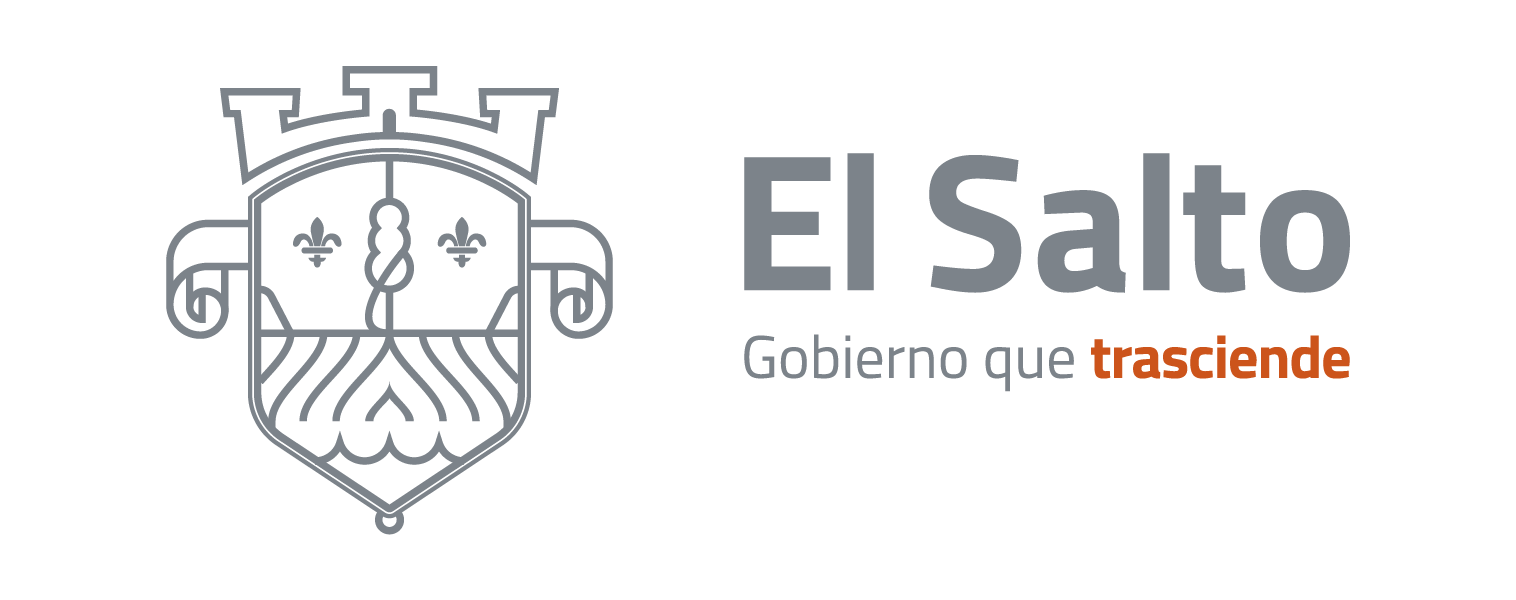 PROGRAMA ANUAL DE TRABAJO DE LA COMISIÓN EDILICIA PERMANENTEDE PUNTOS CONSTITUCIONALES,REDACCIÓN Y ESTILO.PROGRAMA DE LA COMISIÓN EDILICIA PERMANENTE DE “PUNTOS CONSTITUCIONALES, REDACCIÓN Y ESTILO”.MARCO NORMATIVO:Artículo 52 fracción XXX del Reglamento General del Municipio de El Salto, Jalisco.INTEGRANTES:Presidente: Héctor Acosta Negrete.Vocal 1: María de los Ángeles Dávila de la Torre.Vocal 2: Adrián Guadalupe Flores Gutiérrez.Vocal 3: Alma Leticia Ochoa Gómez.Vocal 4: Zuri Sadai Ávalos Cuellar.OBJETIVO:Revisar permanente la estructura y organización de la Administración Pública Municipal y proponer reformas y actualizaciones de los mismos, con el fin de lograr la eficacia y eficiencia de los servicios brindados a los ciudadanos.Dictaminar sobre la creación de nuevas estructuras administrativas o modificaciones de las diversas dependencias del Municipio.Llevar a cabo el estudio, valoración y captación de todas las inquietudes o anteproyectos reglamentarios en materia municipal.Intervenir en la formulación de iniciativas de Ley o Decreto al Honorable Congreso del Estado, en los términos de la Ley del Gobierno y la Administración Pública Municipal del Estado de Jalisco.Revisar la redacción y estilo de los dictámenes propuestos por las Comisiones, para los efectos legales correspondientes.PROGRAMA: Concretar reuniones con Ediles Municipales, con la finalidad de que los Reglamentos Municipales guarden concordancia y no contravengan con la Constitución Federal, la del Estado y las leyes que se ellas emanen.Dictaminar las iniciativas mediante su estudio y análisis que sean turnadas a esta Comisión, conforme lo dispone el Reglamento General del Municipio de El Salto, Jalisco.Crear mesas de trabajo con diversa áreas pertenecientes al H. Ayuntamiento Constitucional de El Salto, Jalisco; donde se vean involucrados asuntos competentes a esta Comisión, así como también los sectores de la sociedad, donde se traten diversos puntos relacionados con la comisión antes mencionada.Recibir la correspondencia y darle seguimiento a dichas peticiones por los medios necesarios y que conforme a derecho correspondan.A T E N T A M E N T E_______________________________________C. HÉCTOR ACOSTA NEGRETE.PRESIDENTE DE LA COMISIÓN EDILICIA PERMANENTE DE PUNTOS CONSTITUCIONALES, REDACCIÓN Y ESTILO.